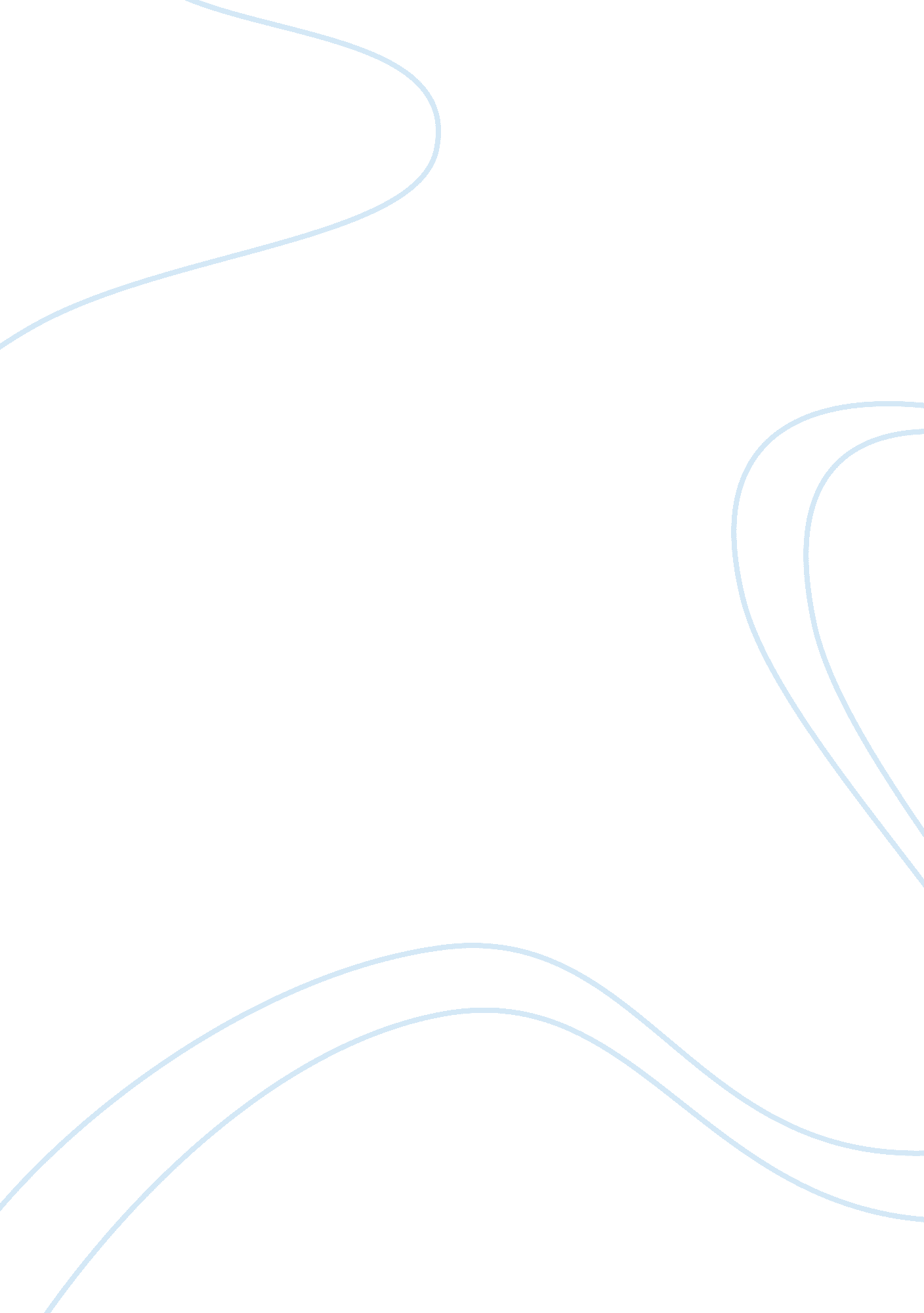 Essay on how and why the us entered world war 2War, World War 2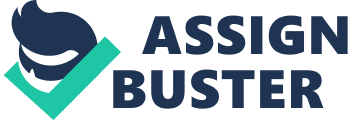 Arguably, World War II was one of the mightiest struggle and conflict to ever happen in the world. The battle and wars between nations took place from 1939 to 1945. It lead to dead of many people, damaged a lot of resources, a lot of money was lost. Additionally, lead to far-reaching changes, such as foreign policies. United States of America was not an exception in during the war. There are many reasons why U. S entered into the war, as well as its outcomes on its people, economy, history, and development. 
United States of America was forced to join the World War II in 1941. Japanese air force and navy bombed Pearl Harbor; it triggered America into the war. Perhaps, the attacks made U. S to declare war on Japan, after some days Germany declared war on America. America was focused on isolationism and neutrality, but the events that took place in Europe raised the tension between America, Germany, Italy, and USSR. 
Furthermore, President Roosevelt was interested in U. S becoming involved in the war. In the year 1939, he announced limited authorization and emergency in the National Guard, as well as regular army. Additionally, the invasion of Japan at Manchuria, to retaliate on this Roosevelt reacted by shutting down trade between United States and Japan. The move raised tension between Japan and America; they wanted a lot of material and other resources for their industries. Therefore, Japan decided to attack Dutch and British colonies, making America to go into war. 
America started going to war, by becoming an arsenal of democracy. In the year 1941, the representatives of British and American military, held a joined meeting to strategize on how to go to war. In the meeting, America entered into war making allies with an aim of defeating Germany first. The president then authorized naval patrols in the Atlantic; in the course of the war, American military replace the British army in protecting Iceland. Entering the war was not that easy for American military, the citizens were in favor of neutrality. Lend-Lease program led to the shipping of munitions, food, and money to china, Britain, and Russia. 
The WWII had many impacts on American society. The war exposed American people and soldiers to new ideas, language, and cultures. Entering the war with diverse nation changed the American people. The requirements of war led to increase of employment. Many people were recruited into the army and production industries. World War II, affected the agriculture in America, this is because individual volunteered to work in urban factories. It increased conflict because, military in the war needed a lot of food supply, yet the agricultural sector could not provide. Hence, production of food was encouraged, while markets and prices operated under federal control. Due to shortage of labor force, many states in America shifted to child labor, by changing laws to accommodate the demands. It also increased families 
Foreign policies of United States are very influential in the world. The real impacts on American foreign policies began after the World War II. Before the beginning of WW2, the foreign policy of American was isolationist. At first, America felt the problems of other nations had no connection with America, but were indirectly threatened. After the war, they ended isolationism, and became concerned with other foreign issues. They used their prestige and power to be internationalists. Moreover, the war ushered in many ideologies, and changed missionary policies. America became united with nations, which were allied to during the war. World War II made U. S one of the strongest superpowers in the world. Up to date, their foreign policies affect many nations in one day or another. 